Información oficiosa correspondiente al mes de diciembre 2022 Departamento de Registro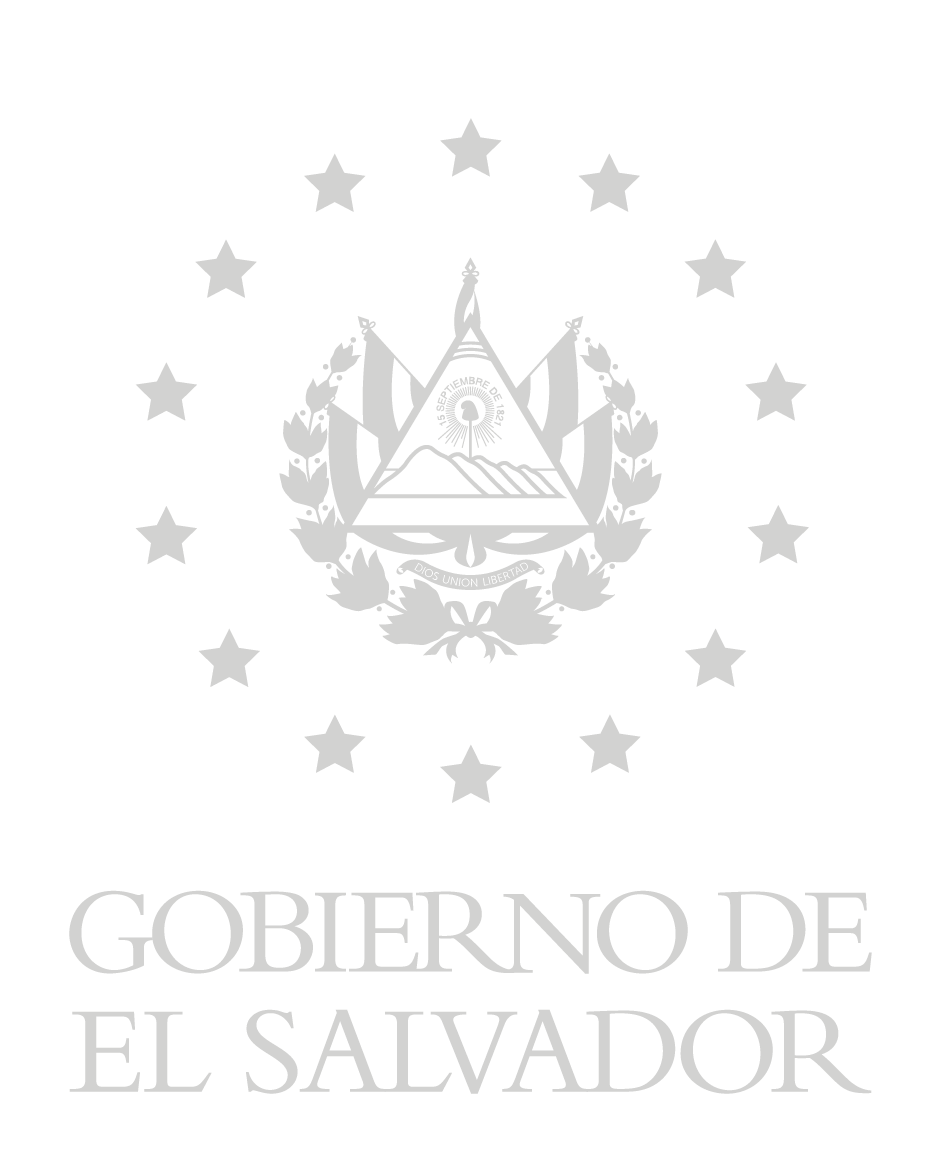 Durante el mes de diciembre, el departamento de registro continuo con el plan fase III de actualización del registro que se lleva a cabo todos los años, desde el primero de diciembre hasta el día catorce del mismo, obteniéndose los siguientes datos estadísticos.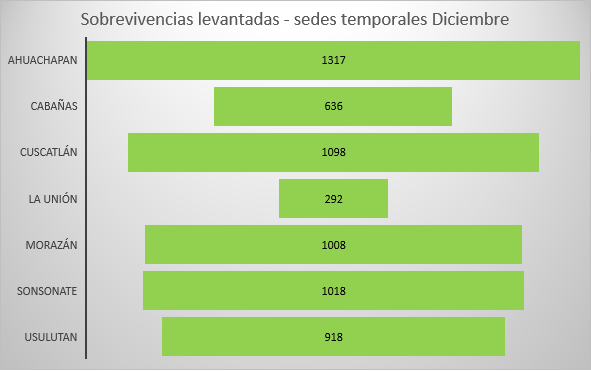 Se realizaron aproximadamente 11 visitas domiciliares a pacientes con dolencias crónicas, que imposibilitaban su traslado a alguna de las sedes.Nota aclaratoria: estos datos pertenecen a la cantidad de expedientes físicos levantados en las diferentes sedes de atención.